МИНОБРНАУКИ РОССИИ АСТРАХАНСКИЙ ГОСУДАРСТВЕННЫЙ УНИВЕРСИТЕТРАБОЧАЯ ПРОГРАММА ДИСЦИПЛИНЫЖАНРОВЫЕ ТРАНСФОРМАЦИИ В РУССКОЙ ПОЭЗИИ ХХ ВЕКАнаименованиеАстрахань – 2020ЦЕЛИ И ЗАДАЧИ ОСВОЕНИЯ ДИСЦИПЛИНЫЦелью освоения дисциплины Б1.Д.01.02 «Жанровые трансформации в русской поэзии ХХ века» является формирование компетентностные представления о закономерностях процесса жанрообразования в русской поэзии конца ХХ века, обозначив механизмы, определяющие модификацию традиционных жанров, а также становление и развитие новых жанровых форм.Задачи освоения дисциплины Б1.Д.01.02 «Жанровые трансформации в русской поэзии ХХ века»:сформировать понятийный аппарат терминов и понятий литературоведения;раскрыть сущность таких понятий теории литературы, как род, жанр, жанровая система, жанровая динамика, жанровая трансформация;ознакомить с факторами эволюции и жанрообразования в русской поэзии ХХ века;показать основные направления жанрового развития в русской поэзии изучаемого периода (разрушение жанровых канонов, жанрово-родовой синтез, трансформация традиционных и рождение новых жанров),дать представление о типологии жанровых процессов в русской лирике ХХ века;проанализировать на конкретных примерах художественное своеобразие поэтики отдельных жанров и жанровых групп русской поэзии ХХ века (элегия, баллада, жанровые формы адресованной лирики, синтетические и межвидовые музыкальные конвенции «песенно-музыкальной лирики»);научить применять теоретическую информацию при анализе конкретных произведений литературы на практических занятиях.МЕСТО ДИСЦИПЛИНЫ В СТРУКТУРЕ ОПОПУчебная дисциплина «Жанровые трансформации в русской поэзии ХХ века» относится к вариативной части (элективные дисциплины). Как гуманитарная наука«Жанровые трансформации в русской поэзии ХХ века» связана со всем циклом гуманитарных дисциплин (историей, философией, культурологией, психологией), входящих в стандарт высшего образования.Для изучения данной учебной дисциплины необходимы следующие знания, умения, навыки и (или) опыт деятельности, формируемые предшествующими дисциплинами:- Актуальные вопросы изучения русской литературы XIX века;Проблемы эволюции русской литературы ХХ века;Современные методы анализа и интерпретации литературного произведения.(наименование предшествующей(их) учебной(ых) дисциплин(ы) (модуля))Знания: основных понятий и категорий литературоведения, методов филологического анализа, основных законов историко-литературного развития, принципов жанровой классификации;Умения: использовать теоретико-литературный аппарат в профессиональной деятельности, проводить анализ лирических, эпических и драматических произведенийНавыки и (или) опыт деятельности: владения философскими методами и методами социально-гуманитарного познания в изучении основных закономерностей литературного развития и стадий истории мировой литературы, приемами анализа явлений литературы.Перечень последующих учебных дисциплин, для которых необходимы знания, умения и навыки, формируемые данной учебной дисциплиной: производственная (педагогическая практика), производственная практика (практика по получению профессиональных умений и опыта профессиональной деятельности). «Жанровыетрансформации в русской поэзии ХХ века» изучается в последнем семестре, завершает курс обучения. Дисциплина находится в тесной связи с дисциплиной «Проблема автора в литературоведении», а также с научно-исследовательской работой.КОМПЕТЕНЦИИ ОБУЧАЮЩЕГОСЯ, ФОРМИРУЕМЫЕ В РЕЗУЛЬТАТЕ ОСВОЕНИЯ ДИСЦИПЛИНЫПроцесс изучения дисциплины направлен на формирование элементов следующих компетенций в соответствии с ФГОС ВО и ОПОП ВО по данному направлению подготовки:в) профессиональных (ПК): ПК-9 – умение пользоваться в процессе преподавания филологических дисциплин вузе профессиональными знаниями в области теории и истории литературы, современного литературоведения, новых движений литературоведческой науки, методики преподавания литературоведческих дисциплин в системе высшего образования; ПК-1 – понимание своеобразия каждого из культурных этапов в России в их историко-литературном значении; знание стабильных и переходных эпох и действующих в их рамках художественных направлений и жанровых систем.Таблица 1. Декомпозиция результатов обученияСТРУКТУРА И СОДЕРЖАНИЕ ДИСЦИПЛИНЫОбщая трудоемкость дисциплины составляет 1 зачетная единица (36 часов) в 5 семестре, в том числе, 4 часа, выделенных на контактную работу обучающихся с преподавателем (по видам учебных занятий) и 32 часа на самостоятельную работу обучающихся.Таблица 2. Структура и содержание дисциплиныТаблица 3. Матрица соотнесения тем/разделов учебной дисциплины и формируемых в них компетенцийПЕРЕЧЕНЬ УЧЕБНО-МЕТОДИЧЕСКОГО ОБЕСПЕЧЕНИЯ ДЛЯ САМОСТОЯТЕЛЬНОЙ РАБОТЫ ОБУЧАЮЩИХСЯУказания по организации и проведению лекционных, практических (семинарских) и лабораторных занятий с перечнем учебно-методического обеспечения.Обучение по дисциплине «Жанровые трансформации в русской поэзии ХХ века» предполагает изучение курса на аудиторных занятиях (лекции и практические занятия) и во время самостоятельной работы аспирантов.Подготовка к лекциям:Лекционный курс как важнейшая форма организации учебного процесса является основой получения теоретических знаний. С целью обеспечения успешного обучения аспирант должен готовиться к лекции, поскольку она:знакомит с новым учебным материалом;разъясняет учебные элементы, трудные для понимания;систематизирует учебный материал;ориентирует в учебном процессе.При подготовке к лекции необходимо внимательно прочитать материал предыдущей лекции, предварительно ознакомиться с темой и учебным материалом предстоящей лекции по учебнику и учебным пособиям, продумать вопросы, которые необходимо задать лектору во время лекции.При конспектировании лекций: кратко, схематично, последовательно фиксироватьосновные положения, выводы, формулировки, обобщения; помечать важные мысли, выделять ключевые слова, термины. Проверка терминов, понятий с помощью энциклопедий, словарей, справочников с выписыванием толкований в тетрадь. Обозначить вопросы, термины, материал, который вызывает трудности, пометить и попытаться найти ответ в рекомендуемой литературе. Если самостоятельно не удается разобраться в материале, необходимо сформулировать вопрос и задать преподавателю на консультации, на практическом занятии. Уделить внимание основным понятиям, отмеченным преподавателем на лекции.Интерактивные лекции с использованием режимов мультимедийных презентаций предполагают прямую передачу систематизированной и структурированной информации преподавателем аспирантам посредством мультимедийных средств. Обязательным компонентом такой лекции является заполнение «бортовых журналов», ориентированных на осмысление и обсуждение полученной на лекции информации каждым аспирантом (рефлексия). Используются элементы лекции с заранее запланированными ошибками, лекции-провокации, лекции-дискуссии, лекции-беседы, проблемной лекции.Подготовка к зачету. К зачету необходимо готовиться целенаправленно и систематически. Для этого необходимо регулярно выполнять все практические задания и творческие работы, посещать лекционные и семинарские занятия. В самом начале учебного курса познакомьтесь со следующей учебно-методической документацией:программой дисциплины;перечнем знаний и умений, которыми аспирант должен владеть;тематическими планами лекций;контрольными мероприятиями;учебником, учебными пособиями по дисциплине, а также электронными ресурсами;перечнем вопросов к экзамену.После этого у аспирантов должно сформироваться четкое представление об объеме и характере знаний и умений, которыми надо будет овладеть по дисциплине. Систематическое выполнение учебной работы на лекциях и семинарских занятиях позволит успешно освоить дисциплину и создать хорошую базу для сдачи зачёта или экзамена. Перечень вопросов к экзамену поможет аспиранту сориентироваться в учебном материале и систематизировать полученные знания.Указания для обучающихся по освоению дисциплины.Таблица 4. Содержание самостоятельной работы обучающихсяИзучение курса предполагает следующие виды самостоятельной работы:Повторение пройденного теоретического материала.Установление главных вопросов темы семинарского занятия.Определение глубины и содержания знаний по теме, составление тезисов по теме.Анализ выполняемой деятельности и ее самооценка.Конспектирование.Реферирование литературы.Аннотирование книг, статей.Углубленный анализ научно-методической литературы.Система текущего контроля включает:текущее собеседование и контроль;консультации;анализ, рецензирование, оценка, коррективы СРС.Виды и формы письменных работ, предусмотренных при освоении дисциплины, выполняемые обучающимися самостоятельно.Реферат – краткое изложение в письменном виде полученных результатов теоретического анализа определенной научной (учебно-исследовательской) темы, где автор раскрывает суть исследуемой проблемы, приводит различные точки зрения, а также собственные взгляды на нее. Реферат обязательно содержит список литературы, использованной при подготовке.Тематика рефератовЭволюция балладных форм в поэзии Н. Гумилева.Жанровые стилизации в лирике В. Брюсова.Пародирование и травестирование жанров в творчестве И. Северянина.Жанровая система лирики И. Бунина.Модернизация жанрового содержания в русской лирике начала ХХ века.Фольклорная стилизация как сверхжанровая установка в лирике крестьянских и новокрестьянских поэтов.Реставрация традиционных жанров в русской поэзии XX века.Жанр духовного стиха в лирике Вяч. Иванова.Новеллизация и романизация лирики А. Ахматовой.Жанр лирической поэмы в творчестве М. Цветаевой.ТРЕБОВАНИЯ К ПОДГОТОВКЕ,СОДЕРЖАНИЮ И ОФОРМЛЕНИЮ РЕФЕРАТОВТребования по оформлению: объем 10–12 страниц, шрифт Times New Roman, кегль 14, интервал – 1,5. Сноски постраничные. Наличие плана. Список использованной литературы – в конце работы (5–7 источников, не считая текста произведений).Критерии выставления оценки: 5 – полностью раскрыта тема, грамотность изложения, самостоятельность и оригинальность выводов, критическое использование научной литературы; 4 – тема раскрыта, грамотность и самостоятельность изложения, использование достаточного количества научной литературы, наличие небольшогоколичества недочётов; 3 – тема раскрыта не полностью, не вполне самостоятельное изложение, наличие ошибок и неточностей; 2 – наличие плагиата, несоответствие выбранной теме.Рекомендации по выполнению: необходимо выбрать тему из предложенного списка, внимательно проработать первоисточник (художественный текст), прочитать и законспектировать источники научной литературы. Составить план работы, собранный материал расположить в соответствии с пунктами плана. В работе должна быть полностью раскрыта тема, но ничего лишнего не следует включать в работу. Изложение должно быть прежде всего самостоятельным. Любое использование научной литературы допускается только в виде цитаты со сноской внизу страницы.ОБРАЗОВАТЕЛЬНЫЕ И ИНФОРМАЦИОННЫЕ ТЕХНОЛОГИИПри реализации различных видов учебной работы по дисциплине могут использоваться электронное обучение и дистанционные образовательные технологии.Образовательные технологии.Информационные технологии.В	качестве	основных	ИТ	обучения	аспирантам	рекомендуются	порталы электронных библиотек и журналов:Научная электронная библиотека http://www.elibrary.ruОбразовательные ресурсы http://sibrc.tsu.ru/modules.php?m=1Российская национальная библиотека http://www.nlr.ru/Российский федеральный портал http://www.edu.ruШкольный мир. Каталог образовательных ресурсов http://school.holm.ru/Электронная библиотечная система «Университетская библиотека ONLINE» – http://www.biblioclub.ru/ Раздел: Литературоведение.http://magazines.russ.ru/http://www.vavilon.ru/http://www.litkarta.ruhttps://elibrary.ru/defaultx.asphttp://biblio.imli.ru/Используются информационные ресурсы порталов «Золотой фонд лекций», «Арзамас»,«Мagisteria» др.: http://russianlectures.ru/ru/course/literary_criticism http://arzamas.academyhttps://magisteria.ru/ http://www.portal-slovo.ru/philology/ http://www.philol.msu.ru/ http://www.lingvotech.com/ http://lib.rus.ec/Перечень программного обеспечения и информационных справочных системПеречень электронно-библиотечных систем (ЭБС)Электронная библиотека «Астраханский государственный университет» собственной генерации на платформе ЭБС «Электронный Читальный зал – БиблиоТех». https://biblio.asu.edu.ru Учетная запись образовательного портала АГУЭлектронно-библиотечная система (ЭБС) ООО «Политехресурс» «Консультант студента». Многопрофильный образовательный ресурс «Консультант студента» является электронной библиотечной системой, предоставляющей доступ через сеть Интернет к учебной литературе и дополнительным материалам, приобретенным на основании прямых договоров с правообладателями. Каталог в настоящее время содержит около 15000 наименований.www.studentlibrary.ru. Регистрация с компьютеров АГУЭлектронная библиотечная система издательства ЮРАЙТ, раздел «Легендарные книги». www.biblio- online.ruЭлектронная библиотечная система BOOK.ru. www.bооk.ru Электронная библиотечная система IPRbooks. www.iprbookshop.ru Электронная библиотека МГППУ. http://psychlib.ruФОНД ОЦЕНОЧНЫХ СРЕДСТВ ДЛЯ ТЕКУЩЕГО КОНТРОЛЯ И ПРОМЕЖУТОЧНОЙ АТТЕСТАЦИИПаспорт фонда оценочных средств.При проведении текущего контроля и промежуточной аттестации по дисциплине«Жанровые трансформации в русской поэзии ХХ века» проверяется сформированность уобучающихся компетенций, указанных в разделе 3 настоящей программы. Этапность формирования данных компетенций в процессе освоения образовательной программы определяется последовательным освоением дисциплин и прохождением практик, а в процессе освоения дисциплины – последовательным достижением результатов освоения содержательно связанных между собой разделов, тем.Таблица 5. Соответствие изучаемых разделов, результатов обучения и оценочных средствОписание показателей и критериев оценивания компетенций, описание шкал оценивания.Таблица 6 Показатели оценивания результатов обучения Типовые контрольные задания или иные материалы, необходимые для оценки знаний, умений, навыков и (или) опыта деятельности.Тема: «Категория жанра в русском и зарубежном литературоведении»Вопросы для собеседования.Классификационный, генетический, функциональный, феноменологический и миромоделирующий подходы к жанру в современном литературоведении.Канонические и неканонические жанры.Механизмы жанрообразования.Периферия и центр жанровой системы.Генезис жанра.Память жанра и жанровая традиция.Жанровая трансформация и жанровая эволюция.Проблемно-поисковые задания.Составьте небольшой словарь терминов по жанровологии.Используя технологию «Трехчастный дневник» (описание прилагается), подготовьте конспекты-сообщения работ П. Ван Тигема, Ж. Анкисса, Б. Кроче.Контрольная работа № 1.Вариант 1.Генетический подход к жанру в трудах Д. Лихачева, О. Фрейденберг, В. Проппа, М. Бахтина и др.Канонические и неканонические жанры в концепции С. Бройтмана.Вариант 2.Миромоделирующий	подход	к	жанру	в	работах	Н.	Лейдермана, Л. Субботина, С. Баранова, А. Казаркина и др.Жанровый канон и внутренняя мера: сходства и различия.Тема: «Жанровые процессы в русской литературе конца XIX – начала XX веков»Вопросы для собеседования.«Атрофия жанровой системы в русской лирике ХХ века» (В. Сквозников). 1.2.Эксплификация и имплификация авторского начала в русской поэзии XIX – ХХвв.Стилизация как тип транспозиционных изменений жанра.Лиризация,	драматизация	и	эпизация	повествования	как	факторы жанропорождения в русской поэзии первой трети ХХ века.Интенсификация интертекстуальных и интермедиальных связей и проблема жанровой трансформации.Децентрация жанровой системы в поэзии конца ХХ века. 1.7.Гибридизация и жанровый синтез.1.8.Диалогизация и риторизация как факторы жанровой динамики.Тестовые задания.1. Кто из отечественные литературоведов полагал, что «различие форм <…> жанра основано главным образом на тематическом принципе»?М. БахтинБ. ТомашевскийЛ. КихнейЛ. Тимофеев2. Кто из литературоведов определяет состояние жанровой системы русской поэзии конца XIX – начала ХХ вв., как «атрофия»?Ю. СтенникГ. ПоспеловВ. Сквозников3. Назовите представителя феноменологического подхода к жанру?В. ЖирмунскийЮ. ТыняновМ. БахтинО. Зырянов4. Какие жанровые группы в лирике выделяет Д. Джонсон. Вычеркните ненужное?хороваясольнаямедетативнаяповествовательнаяманифестационнаяпесенная5.		Что	сближает	перечисленных	отечественных	литературоведов: О. Фрейденберг, М. Бахтина, Ю. Тынянова, Д. Лихачева, В. Проппа?Изучение философской лирикиИзучение генезиса жанраИзучение фольклоризма литературных текстов6. Трансформация – это….незначительные изменения жанра, не затрагивающее его сущностисущественные сдвиги в жанровой структуреразрушение жанрового ядрапоступательные, непрерывные, количественные изменения7. Назовите прием, предполагающий имитацию жанровой формы, которая выявляет доминирующие признаки объекта подражания?РеставрацияМодернизацияСтилизация8.	Кто	из	отечественных	литературоведов	ввел	в	научный	обиход	термин«внутренняя мера»?М.М. БахтинЮ. СтрогановВ. СквозниковО. ЗыряновС. Бройтман9. Определите жанровую принадлежность стихотворения В. Хлебникова: О, достоевскиймо бегущей тучи!О, пушкиноты млеющего полдня! Ночь смотрится, как Тютчев,Безмерное замирным полня?фрагментэтюдэскизстансыотрывок10. Перечислите жанровые доминанты элегии?гармония противоречийдраматизм и мелодраматизм содержаниясистема апеллятивовналичие событийно-повествовательного сюжетапрямая номинацияТема: «Факторы и механизмы эволюции жанровых форм в русской поэзии конца XIX – ХХ вв.»Вопросы для собеседования.Динамика жанровой системы в русской поэзии первой трети ХХ века. 1.2.Развитие жанра поэмы и появление ее лирической жанровой разновидности. 1.3.Преобладание циклических форм разного уровня.Межродовое взаимодействие.Активное взаимодействие художественной и нехудожественной литературы. 1.6.Актуализация жанров фольклора и древнерусской литературы.1.7.Обращение к экзотическим жанровым формам. 1.8.Развитие авторских жанров.Интремедиальные жанровые аллюзии.Усиление индивидуально-авторского начала.Проблемно-поисковые задания.Ознакомьтесь с третьей частью работы С. Бройтмана «Историческая поэтика» (параграф, посвященный жанровой модальности). Как исследователь прослеживает эволюцию романтической поэмы и ее преобразование в лирическую? Проанализируйте диптих М. Цветаевой «Поэма горы», «Поэма конца», выделите жанрообразующие признаки лирической поэмы.Тема: «Деформация жанровой структуры в русской лирике конца ХХ века»Вопросы для собеседования.Неустойчивость,	компилятивность	и	симулятивность	жанровой	системы рубежа ХХ – XXI веков.Деконструкция компонентов традиционных жанров в современной поэзии. 1.3.Контаминация нескольких мирообразов как основа жанровой игры.1.4.Разрушение твердых композиционный форм в современной поэзии. 1.5.Внежанровые (паралитературные, мультижанровые) образования.Процесс жанрового «почкования» (по типу ризомы) в постмодернистской поэзии.Пародирование, травестирование и читательская рефлексия как факторы жанрового обновления.Верлибр как жанровое явление.Фрагмент как продуктивная жанровая форма в современной поэзии.Антижанровые образования.Дискуссия.Тема: «Центон, полимпсет, пастиш – жанровые феномены?».Проблемно-поисковые задания.Прочитайте работу М. Эпштейна «Парадоксы новизны». Как, по мнению литературоведа, соотносятся понятия «концепт» и «клише» с жанровым каноном в концептуализме. Выберите один текст Л. Рубинштейна для анализа, определите, как жанрообразующий принцип каталога связан с деконструкцией смысла поэтического текста.Охарактеризуйте	«метафизическую	элегию»	в	творчестве И. Бродского на материале анализа стихотворений: «На смерть друга», «Памяти Т.Б.», «Элегия», «Пенье без музыки», «Бабочка», «Муха» и др.Выявите жанровые признаки в «Балладе поэтического состязания в Вингфилде» Т. Кибирова. Как деформировался «вионовский» тип баллады в тексте Т. Кибирова. Какова роль подобной жанровой перестройки?Жанр реди-мэйд в лирике В. Павловой и Д.А. Пригова. Прочитайте стихотворение Д.А. Пригова «Алексей Спиваков на допросе…». Какие жанровые маркеры публицистического текста вторично разыгрывает автор?Жанр «дигитального стихотворения» в цикле Д.А. Пригова «Метакомпьютерные экстремы». Как автор обыгрывает языковые эксперименты поэтов-авангардистов? В чем новизна жанров стратификации и концептуализации?Жанровые принципы в «Азбуках» Д.А. Пригова.Тема: «Трансформация элегического жанра в русской лирике XIX – ХХ вв.»Вопросы для собеседования.Жанровые доминанты элегии.История элегического жанра в русской лирике.Элегический	модус,	лирическая	медитация	и	элегический	жанр: дифференциация смежных понятий.Типология элегического жанра в русской лирике ХХ в: кладбищенская, пейзажная, руистическая, онтологическая (метафизическая) и др.Проблемно-поисковые задания.Сделайте сопоставительный анализ циклов «Антология античной глупости» О. Мандельштама и «Дистихи» Вяч. Иванова. Какова функция стилизованной формы в первом и втором случаях. Обнаружьте связь дистиха с элегическим жанром.Реставрация и воссоздание элегических топосов в стихотворении И. Бунина«Могильная плита».Тропеизация стиля как модификационный тип изменений элегии (анализ стихотворения С. Есенина «Отговорила роща золотая»).Элегия-притча – результат жанрового синтеза (И. Бунин «У птицы есть гнездо, у зверя есть нора…», Н. Заболоцкий «Одинокий дуб», Э. Багрицкий «От черного хлеба и верной жены…»).Деформация элегии и появление «дочерних» жанровых форм: фрагмента, наброска, эскиза, этюда, отрывка (на материале лирических текстов В. Хлебникова «И я свирел в свою свирель…», «О, достоевскиймо бегущей тучи…»,«Когда умирают кони – дышат…», «Мне мало надо!», «Годы, люди и народы…»,«Помимо закона тяготения…» и др.).Тема: «Обновление жанров адресованной лирики ХХ века»Вопросы для собеседования.Жанровая	дифференциация	адресованных	моделей:	послания,	посвящения, письма.Адресованная и диалогическая лирика: принципы разграничения. 1.3.Экстралитературный, интерсубъектный, интертекстуальный диалог в адресованнойлирике.Жанровая типология послания и посвящения (послание-рецензия, послание- манифест, послание-инвектива, послание-портрет, посвящение-декларация, посвящение-проповедь и пр.).Приёмы диалогизации послания в лирике ХХ века.Проблемно-поисковые задания.Прочитайте	послания	Д.	Бедного,	А.	Богданова, И. Логинова, Е. Нечаева, выделите средства диалогизации жанра (стилистическая многомерность, нарративная полифония, экспрессивный синтаксис, иноречевые включения).Проанализируйте образцы эпистолярного жанра (М. Цветаева «Письмо», М. Светлов «Письмо», Н. Асеев «Летнее письмо» и др.). Как акоммуникативность и отсутствие адресата способствуют трансформации жанровой структуры текста?	Прочитайте стихотворения С. Надсона «Отрывок (Из письма к М.В. Ватсон)», Н. Тихонова «Отрывок из письма “О железе”». Назовите композиционные особенности текстов, как они связаны с трансформацией эпистолярного жанра?Выявите признаки различных видов послания (одического, поучительного и политического) в стихотворении В. Маяковского «Послание пролетарским писателям».Проанализировав тексты (С. Есенин «Письмо матери», В. Каменский «Письмо домой»), определите тип трансформации.Проанализируйте послания с условным (Н. Гумилев, А. Блок «К музе», В. Хлебников «Перуну», В. Ходасевич «К Психее», «К музе», О. Бергольц«Обращение к поэме», В. Брюсов «К Деметре») и фиктивным адресантом и адресатом М. Цветаева «Офелия – Гамлету», «Эвридика – Орфею», «Луна – лунатику», К. Бальмонт «От умершего к живому»).Выявите художественные   функции   автокоммуниктивности   в   адресованныхжанрах (В. Брюсов «К самому себе», С. Городецкий «Себе», В. Маяковский «Себе любимому посвящает эти строки автор», В. Ходасевич «Себе» и др.).Охарактеризуйте жанровые стратегии, обусловившие генетивный синтез в адресованной и диалогической лирике ХХ века: послания и элегии (А. Белый«Бальмонту»), посвящения и миниатюры (В. Хлебников «Алеше Крученых»), сатирического послания и послания-реквиема (В. Маяковский «Сергею Есенину»), послания и идиллии (Д. Бедный «Брату моему»), сатирического послания и посвящения (В. Маяковский «Товарищу Нетте, пароходу и человеку», М. Цветаева «Але»), послания и стихотворения «памяти» (А. Ахматова «Памяти Срезневской»), послания и эпиграммы (М. Цветаева «В.Я. Брюсову»), послания и«гимна» (В. Маяковский «Теплое слово кое-каким пророкам») и др.Рассмотрите адресованные формы, посвященные художникам прошлых эпох (А. Белый «Льву Толстому», К. Бальмонт «К Шелли», «К Лермонтову», «К Бодлеру», С. Есенин «Пушкину», М. Цветаева «Байрону» и др.). Каким образом в указанных текстах модифицируется архитекстуальный прототип «in memoriam»?Тема: «”Музыкальные жанры” и циклические образования в русской поэзии конца XIX – начала ХХ веков»Вопросы для собеседования.Музыкальность и музыкальные жанровые аллюзии в поэзии Серебряного века.Эволюция песенного жанра в русской лирике ХХ века.Стилизация	и	театрализованное	разыгрывание	как	формы	обращения	к фольклорному прототипу в песенной лирике начала ХХ века.Авторские («романс без музыки», «осенний романс», «поэза», «прерывистые строки»	и	др.)	и	окказиональные	(«поэзоконцерт»,	«медленные	строки»,«гармонные вздохи» и др.) жанровые формы: принципы дифференциации.Контекстовые объединения разного уровня в «песенно-музыкальной» лирике первой трети ХХ века.Проблемно-поисковые задания.Ознакомьтесь со стихотворения И. Северянина «Вторая симфония», «Скерцо»,«Интермеццо», «Ноктюрн», «Шампанский полонез», «Поэзоконцерт». С какой целью поэт обращается к музыкальным аллюзиям, насколько точно он воспроизводит «облик» инструментального жанра в каждом из представленных текстов?Жанровой оксюморон в песенной лирике А. Ахматовой (анализ стихотворений«Для того ль тебя носила…», «Не бывать тебе в живых…» на выбор).Прочитайте стихотворение И. Бунина «Аленушка». Как поэт воспроизводит обобщенную модель народной?Назовите приемы лиризации песенного жанра в поэзии ХХ века, опираясь на анализ стихотворений К. Бальмонта «Песня без слов», «Морская песня», А. Ахматовой «Песня о песне», З. Гиппиус «Протяжная песня».Проследите как трансформировался жанр колыбельной в лирике ХХ века (на примере текстов Ф. Сологуба «Тихая колыбельная» и Вяч. Иванова «Колыбельная бараколы»).Трансформация ритмико-интонационной и строфической организации как вектор эволюции песенного жанра (А. Ахматова «Муж хлестал меня…», И. Бунин«Святой Георгий», А. Белый «К ней», В. Хлебников «Песнь смущенного», Д. Бурлюк «Звуки на “а”»).Выявите приемы пародирования романса в стихотворных произведениях А. Белого «Сантиментальный романс», И. Северянина «Романс», «Примитивный романс», «Искренний романс» и др.Проанализируйте романсы И. Анненского («Träumerei», «Для чего, когда сны изменили…», «Осенний романс»), обозначьте приемы диалогизации.Тема: «Эволюция балладных форм в русской поэзии XIX – ХХ веков»Вопросы для собеседования.Жанровые разновидности баллады: эпическая (В. Брюсов «Похищение берты»), лирическая (И. Северянин «Озеровая баллада»), лиро-драматическая (В. Брюсов«Каменщик»), лиро-эпическая (Н. Тихонов «Баллада о гвоздях»).Трансформация «вийоновского типа» баллады в русской лирике XIX – ХХ вв. 1.3.Трансформация конфликта в балладных формах (И. Северянин «У мельницыдряхлый…»).Диалог с романтической традицией баллады «horror» (В. Брюсов «Предание о луне»).Приемы иронии и сатиры в балладах первой трети ХХ века (В. Соловьев«Полубаллада», В. Маяковский «Баллада о доблестном Эмиле»).Конвергенция новеллы и баллады в русской поэзии ХХ века («Баллада о толченном стекле» И. Одоевцевой).Драматизация баллады (В. Брюсов «Каменщик», «Адам и Ева», «Орфей и Эвридика», «Дедал и Икар», И. Бунин «Два голоса», «Напутствие», «Горе», И. Анненский «Милая» и др.).Лирическая линия развития баллады в русской поэзии XIX –ХХ веков (З. Гиппиус «Мученица», «Цепь», А. Блок «В ресторане», «Незнакомка», Н. Гумилев	«Заблудившийся	трамвай»,	«Жираф», А. Ахматова «Сероглазый король», «Новогодняя баллада», Б. Пастернак «Бывает курьером на борзом…», В. Ходасевич «Мне невозможно быть собой…», «Сижу, освещаемый сверху…», И. Одоевцева «Баллада о Гумилеве» и др.).Эволюция ролевой баллады в русской литературе первой трети ХХ века (Н. Гумилев «Орел Синдбада», Ф. Сологуб «Нюренбергский палач», З. Гиппиус«Баллада» («Мостки есть в саду, на пруду, в камышах…»), Э. Багрицкий «Баллада о Виттенгтоне» и др.).Синтетическая стилизация в произведении М. Волошина «Стенькин суд».«Лирическая маска» как повествовательный катализатор жанровой трансформации в балладах (К. Бальмонт «Венчание», Н. Гумилев «Орел Синдбада», Ф. Сологуб «Когда я в бурном море плавал…», Н. Олейников«Чревоугодие» и др.).Ослабление фабулярной составляющей сюжета в лирических балладах З. Гиппиус, Б. Пастернака, В. Ходасевича и др.Авангардная лирическая баллада в творчестве А. Крученых («Баллада о фашисте», «Баллада о яде кормароне»).«Скрещивание» различных жанровых моделей: баллады и песни (Э. Багрицкий «Контрабандисты», «Арбуз», М. Светлов «Гренада»), баллады и былины (И. Бунин «Святогор и Илья»), баллады и летописного сказания (И. Бунин «Сон Епископа Игнатия Ростовского»), баллады и псалма (И. Бунин«Святой Прокопий), баллады и исторической песни (М. Цветаева «Стенька Разин»), баллады и литературных воспоминаний (И. Одоевцева «Баллада о Гумилеве»), баллады и сказки (Н. Гумилев «Сказка»).Переходные формы между балладой и поэмой (В. Хлебников «Мария Вечора», И. Одоевцева «Петербургская баллада», С. Есенин «Баллада о двадцати шести», Н. Асеев «Синие гусары» и др.).Проблемно-поисковые задания.Определите жанровый код интерпретации стихотворения А. Блока «Незнакомка». Какие основания могут служить для жанровой идентификации текста, как баллада?Контрольная работа № 2.Вариант 1.Ослабление фабулярной составляющей сюжета в лирических балладах З. Гиппиус, Б. Пастернака, В. Ходасевича и др.Проблема жанровой идентификации стихотворения В. Маяковского «Лиличка!».Вариант 2.Жанр социального сатирического послания с обобщенным адресатом в русской поэзии 1910-х – 1920-х годов (В. Брюсов «Довольным», А. Блок «Сытым», А. Ахматова«Многим», М. Цветаева «Вождям», «Литературным прокурорам», В. Маяковский «Ко всему»).Пародирование	и	травестирование	элегического	жанра	(на	материале	анализа«Янтарной элегии И. Северянина).Вариант 3.Иронический модус в ролевой песне первой трети ХХ века.Диалогические обертоны в балладных формах Н. Гумилева (анализ «Товарища»).Вариант 4.Символизация классической элегии в русской лирике первой трети ХХ века (И. Анненский, А. Белый, А. Блок, Ф. Сологуб и др.).Сближение голосов героя и автора и проблемы лиризации ролевой песни в творчестве авангардистов (анализ стихотворения В. Каменского «Девичья»).Вопросы к зачетуРазнообразие подходов к жанру в современном отечественном и зарубежном литературоведении.Жанрово-тематический принцип деления лирики: многочисленные концепции.Жанровый статус лирического стихотворения.Жанровая система лирики.Традиционные и неканонические жанровые формы в лирике.Принципы и механизмы жанрообразования в русской лирике ХХ в.Разложение и деформация жанра в поэзии русского авангарда и постмодерна.Возрождение архаических и стилизация экзотических жанров в русской поэзии XIX– ХХ вв.Межродовые взаимодействия в русской лирике конца XIX – ХХ вв.Эволюционные и революционные изменения в русской поэзии XIX – ХХ вв.Стилизация и реставрация как основные векторы обновления жанровой системы.Жанровый облик классической русской элегии XIX века.Трансформация элегического жанра в русской лирике ХХ века.Жанровые формы адресованной лирике в литературе XIX века.Диффузия адресованной и диалогической лирики в ХХ веке.Заимствование жанров из других видов искусства в русской лирике XIX века.Трансформация интермедиальных жанровых форм в русской поэзии ХХ века.Циклизация в русской лирике конца XIX – ХХ вв.Непродуктивные (периферийные, маргинальные) жанровые формы в русской лирике конца XIX – ХХ вв.Жанровый синтез в русской лирике конца XIX – ХХ вв.Драматизация и лиризация баллады в русской поэзии ХХ века.7.4. Методические материалы, определяющие процедуры оценивания знаний, умений, навыков и (или) опыта деятельности.Оценка качества подготовки обучающихся включает текущую и промежуточную аттестацию знаний – зачет. Данные типы контроля служат основным средством обеспечения в учебном процессе «обратной связи» между преподавателем и аспирантом, необходимой для стимулирования работы обучающихся и совершенствования методики преподавания учебной дисциплины.Текущий контроль представляет собой проверку усвоения учебного материала, регулярно осуществляемую на протяжении обучения на каждом практическом занятии. Текущий контроль осуществляется в форме устного опроса, позволяет оценить знания и кругозор аспиранта, умение логически построить ответ, владение монологической речью и коммуникативные навыки, проверку выполнения заданий практических работ в тетради. По окончании освоения комплекса тем разделов дисциплины проводятся итоговые занятия как формы контроля знаний. Они осуществляются в виде выполнения индивидуальных заданий по соответствующим темам разделов. Подобный контроль помогает оценить крупные совокупности знаний и умений и формировать профессиональные компетенции обучающегося.Также предполагается выполнение отдельных видов самостоятельной работы, предусмотренных рабочей программой учебной дисциплины, в том числе: контрольных письменных работ, выполнение практических заданий, связанных со сбором и анализом фактического и теоретического материала, подготовка к выполнению творческих заданий и др. Выполнение самостоятельной работы аспирантами контролируется в ходе практических занятий, на консультациях, при проверке выполненных заданий, в процессе самоконтроля.Проблемно-поисковое задание – частично регламентированное задание, имеющее нестандартное решение и позволяющее диагностировать умения, интегрировать знания различных областей, аргументировать собственную точку зрения. Может выполняться в индивидуальном порядке или группой обучающихся.Тесты представляют собой совокупность заданий, которые позволяют дать достаточно объективную оценку качества подготовки аспиранта по данной дисциплине. Тест является простейшей формой контроля, направленной на проверку владения терминологическим аппаратом, конкретными знаниями в области отдельного раздела дисциплины. Тест состоит из элементарных задач, занимает часть учебного занятия (10– 30 минут). Правильные решения разбираются на том же или следующем занятии. Для определения качества знаний, усвоенных аспирантами при изучении вышеперечисленных тем, используются тестовые задания как открытого (не имеют вариантов ответов; задания формулируются в виде высказывания, которое необходимо продолжить, чтобы оно стало истинным), так и закрытого типа (предлагается выбрать правильный ответ из нескольких возможных). Это позволяет создать различные варианты тестовых заданий на одном и том же дидактическом материале, но с различными количественными и качественными характеристиками. Тест-задание считается зачтенным при условии 75% правильных ответов.Промежуточный контроль позволяет оценить совокупность приобретенных аспирантом универсальных и профессиональных компетенций. Промежуточным контролем знаний по курсу является зачет. Зачет служит для оценки работы аспиранта в течение всего срока изучения курса и призван выявить уровень, прочность и систематичность полученных им теоретических и практических знаний, приобретения навыков самостоятельной работы, развития творческого мышления, умение синтезировать полученные знания и применять их в решении практических задач. По итогам зачета, как правило, выставляется «зачтено» и «не зачтено».Зачет по дисциплине «Жанровые трансформации в русской поэзии ХХ века» сдаётся в устной форме по предложенным вопросам. При этом аспирант должен ответить на 2 вопроса из примерного перечня вопросов для подготовки к зачету.Преподаватель, реализующий дисциплину, в зависимости от уровня подготовленности обучающихся может использовать иные формы, методы контроля и оценочные средства, исходя из конкретной ситуации.8. УЧЕБНО-МЕТОДИЧЕСКОЕ И ИНФОРМАЦИОННОЕ ОБЕСПЕЧЕНИЕ ДИСЦИПЛИНЫа) основная литература1 Теория литературы. В 2 т. / Под ред. Н.Д. Тамарченко. Т. 2.. Историческая поэтика. Бройтман С.Н. – М.: Академия, 2008.Боровская А.А. Эволюция жанровых форм в русской поэзии первой трети ХХ века: монография. – Астрахань, 2009.Зайцев В.А. Лекции по истории русской поэзии ХХ века (1940-2000). – М. : Издательство Московского государственного университета, 2009. – 384 с. – Режим доступа: https://www.studentlibrary.ru/book/ISBN9785211056602.htmlб) дополнительная литература:Боровская А.А. Стилизация и реставрация элегии в русской лирике первой трети ХХ века : научное издание. – Астрахань, 2009.Боровская А.А. Музыкальные жанровые аллюзии в русской лирике первой трети ХХ века : научное издание. – Астрахань, 2009.Боровская А.А. Обновление песенной традиции в русской лирике первой трети ХХ века : научное издание. – Астрахань, 2009.Козлов В.И. Здание лирики: Архитектоника мира лирического произведения: монография. – Ростов н/Д : Изд-во ЮФУ, 2009. – 240 с. – Режим доступа: https://www.studentlibrary.ru/book/ISBN9785927506163.htmlв) Перечень ресурсов информационно-телекоммуникационной сети «Интернет», необходимый для освоения дисциплины.1. Электронно-библиотечная система (ЭБС) ООО «Политехресурс» «Консультант студента». Многопрофильный образовательный ресурс «Консультант студента» является электронной библиотечной системой, предоставляющей доступ через сеть Интернет к учебной литературе и дополнительным материалам, приобретенным на основании прямых договоров с правообладателями. Каталог в настоящее время содержит около 15000 наименований. www.studentlibrary.ru. Регистрация с компьютеров АГУ.9. МАТЕРИАЛЬНО-ТЕХНИЧЕСКОЕ ОБЕСПЕЧЕНИЕ ДИСЦИПЛИНЫЛекционные и семинарские занятия по дисциплине «Жанровые трансформации в русской поэзии ХХ века» проводятся в специализированной аудитории, имеющей необходимое мультимедийное оборудование.Для проведения лекций и ряда практических занятий используется интерактивная форма проведения занятий с применением компьютера и мультимедийного проектора и экрана в специализированной аудитории.Для проведения занятий используются:Доска настенная маркерная;Доска маркерная на колесах;Доска оборотная (маркерная/ меловая);Персональный компьютер;Различные технические и аудиовизуальные средства обучения (проектор и экран);Программные средства автоматизации создания учебно-методических материалов для реализации дистанционного обучения;Учебные и методические пособия.При необходимости рабочая программа дисциплины может быть адаптирована для обеспечения образовательного процесса инвалидов и лиц с ограниченными возможностями здоровья, в том числе для обучения с применением дистанционных образовательных технологий. Для этого требуется заявление аспиранта (его законного представителя) и заключение психолого-медико-педагогической комиссии (ПМПК).СОГЛАСОВАНОРуководитель ОПОП ВО Завьялова Е.Е.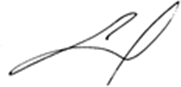 «28» апреля 2020 г.УТВЕРЖДАЮЗаведующий кафедрой литературы Завьялова Е.Е.«30» апреля 2020г.Составитель(-и)Боровская Анна Александровна, доцент, д. ф. н., профессор кафедры литературыНаправление подготовки45.06.01 Языкознание и литературоведениеНаправленность (профиль) ОПОПРусская литератураКвалификация (степень)Исследователь. Преподаватель-исследовательФорма обучениязаочнаяГод приема2017Код и наименование компетенцииРезультаты освоения дисциплиныРезультаты освоения дисциплиныРезультаты освоения дисциплиныКод и наименование компетенцииЗнатьУметьВладетьПК-9основные методы научного исследования генетивных изменений; принципы анализа жанровых формприменять различные научные методы и методологии		при изучении	основныхформ,	механизмов жанровой эволюции и трансформациинавыками	анализа, классификации		и систематизации жанровых процессов в русской поэзии ХХ века.ПК-1основные	понятия жанрологии,		ее методологию; основные направления, этапы изакономерности жанрового развития.вырабатывать эволюционный	и системный взгляды на историю и теорию жанра.навыками	сравнительно- сопоставительного, структурного, интертекстуального	и мотивного анализ№ п/пНаименование раздела, темыСеместрНеделя семестраКонтактная работа (в часах)Контактная работа (в часах)Контактная работа (в часах)Самостоят. работаСамостоят. работаФормы текущего контроля успеваемости(по неделям семестра) Форма промежуточной аттестации(по семестрам)№ п/пНаименование раздела, темыСеместрНеделя семестраЛПЗЛРКРСРФормы текущего контроля успеваемости(по неделям семестра) Форма промежуточной аттестации(по семестрам)1Категория жанра в русском и зарубежном литературоведении.54Собеседование.Проблемно-поисковые задания. Контрольная работа №1. Реферат.2Жанровые процессы врусской литературе конца XIX – начала XX веков.524Собеседование. Тестовые задания. Реферат.3Факторы и механизмы эволюции жанровых форм врусской поэзии конца XIX – ХХ вв.54Собеседование.Проблемно-поисковые задания. Реферат.4Деформация	жанровойструктуры в русской лирике конца ХХ века.524Собеседование.Проблемно-поисковые задания. Дискуссия. Реферат.5Трансформация элегического жанра в русской лирике XIX –ХХ вв.54Собеседование.Проблемно-поисковые задания. Реферат.6Обновление жанров адресованной лирики ХХ века.54Собеседование.Проблемно-поисковые задания. Реферат.7«Музыкальные жанры» и циклические образования в русской поэзии XIX –ХХвеков.54Собеседование.Проблемно-поисковые задания. Реферат.8Эволюция балладных форм в русской поэзии XIX – ХХвеков54Собеседование.Проблемно-поисковые задания. Контрольная работа №2. Реферат.Итого:4--32ЗачетТемы, разделыдисциплиныКол-во часовКомпетенцииКомпетенцииКомпетенцииТемы, разделыдисциплиныКол-во часовПК-1ПК-9общее количество компетенцийТЕМА 1. Категория жанра в русском и зарубежном литературоведении.Классификационный,	генетический, функциональный, феноменологический подходы к жанру в современном литературоведении. Жанровый тип и архетип. Жанровый канон и внутренняя мера. Канонические и неканонические жанровые формы. Автор и жанр. Жанровая модальность.4хх2ТЕМА 2. Жанровые процессы в русской литературе конца XIX – начала XX веков.В жанровой системе русской литературы конца XIX – первой трети ХХ века взаимодействуют явления, направление развития которых находится в прямой зависимости от жанра, сформированного в предыдущих столетиях, с одной стороны, и тенденций становления нового художественного мышления, – с другой. Процессы реставрации традиционных жанровых форм, их дальнейшей эволюции и трансформации, пародийного воспроизведения и вторичного разыгрывания жанровых признаков, стилизации и модернизации, выдвижения на первый план периферийных жанров и их деактуализации.Основные тенденции литературного развития: синтез литературных родов и жанров, разрушение жанровых канонов, обновление и трансформация традиционных жанров, рождение новых жанровых образований.6хх2ТЕМА 3. Факторы и механизмы эволюции жанровых форм в русской поэзии конца XIX – ХХ вв.Эволюция и трансформация жанровых форм в русской поэзии конца XIX – ХХ веков обусловлена следующими факторами, которые определяют развитие русской литературы рубежа веков: эксплификацией авторского начала, разрушением традиционной лироэпической и становлением лирической поэмы, диалогизацией повествования, тенденцией к циклизации, устремленностью лирических жанров к другим жанрово-родовым разновидностям, которая приводит к взаимодействию в тексте лирического, эпического и драматического элементов.4х1ТЕМА 4. Деформация жанровой структуры в русской постмодернистской поэзии конца ХХ века.Деструкция жанровой формы в поэзии концептуализма. Трансформация жанра духовного стиха в литургической поэзии конца ХХ века. Стилизация экзотических жанровых моделей в лирики куртуазных маньеристов.Приемы коллажа и пастиша как показатели деконструкции «образа жанра» в центонной поэзии.Реставрация традиционных жанров в лирике метаметареалистов.6хх2ТЕМА 5. Трансформация элегического жанра в русской лирике XIX – ХХ вв.Процесс обновления и перестройки традиционной формы элегии свидетельствует, наряду с соответствующими авторскими жанровыми номинациями, об актуальности исторически сложившейся модели, позволяет оспорить преобладающую в научных исследованиях мысль об отмирании   жанра. В то же время агонический характер жанрового мышления в русской поэзии ХХ в обуславливает«смещение» элегии, ее взаимодействие со смежными и/или альтернативными жанрами (идиллии, песни, баллады, романса и др.).Трансформация элегического жанра продиктована закономерностями развития русской поэзии указанного периода и укладывается в общую систему инноваций: диалогизация и прозаизация, новеллизация и архетипизация, вариативность жанровидовых модификаций (руистическая, кладбищенская, символистская и др.), интенсификация интертекстуальных связей, усиление	музыкального	начала, импрессионистские тенденции, расширение ритмико-интонационного	диапазона		и мелодические девиации и т.п.Расшатывание элегической структуры, прежде всего, в творчестве поэтов-авангардистов приводит к появлению «дочерних» жанровых форм, которые генетически связаны с элегией, но обрели самостоятельность, а их жанровый облик4хх2производен	от	принципа	фрагментарности (отрывок, эскиз, этюд, миниатюра и др.).ТЕМА 6. Обновление жанров адресованной лирики ХХ века.Жанровые формы адресованной лирики (послание, посвящение, письмо) характеризуются диалогической	интенцией,	ситуацией интерперсональной коммуникации (между адресантом и адресатом) и сопутствующей ей лирической эмоциональностью.Развитие диалогических отношений, ориентация на «чужое слово» и «чужое сознание», изменение самой природы субъектной организации в русской поэзии конца XIX – начала ХХ вв. затрудняют дифференциацию «стихотворений- диалогов» и адресованных форм, которые, в свою очередь, также подвергаются конвенциональному воздействию «другого».В проблеме диалогизации послания можно выделить несколько аспектов: переписка как жанрообразующий фактор, воспроизведение«чужого слова» (пересказ, косвенная и прямая речь, драматизированный диалог, переключение стилевого	регистра),	интертекстуальные включения; а также следующие жанровые разновидности, определяемые функционально- прагматическим характером диалогических обертонов: послание-рецензия, послание- манифест, послание-портрет, послание-инвектива и др.4хх2ТЕМА 7. «Музыкальные жанры» и циклические образования в русской поэзии XIX – ХХ веков.Жанровая природа «песенно-музыкальной» лирики XIX –ХХ вв. определяется, с одной стороны, ориентацией на фольклорную традицию, с другой – влиянием «музыкальных жанров» на творчество поэтов XIX века (М. Лермонтова, А. Кольцова, Н. Некрасова, А. Фета, Апухтина и др.). Лиризация и усиление эпического начала –два противоположных процесса в песенном жанре, которые раскрывают внутреннюю динамику его обновления.Важным вектором развития романса в литературе Серебряного века становится его пародийное воспроизведение.Ритмико-мелодический рисунок в музыкальных жанрах обогащается за счет экспериментов со строфикой и метрическим репертуаром.Одной из особенностей «песенно- музыкальной» лирики является стремление к циклизации, которая может быть рассмотрена как на уровне циклов, трилистников, минициклов, складней, так и на уровне книги стихов. Циклообразующие связи, такие как жанровая общность, которая вынесена в заглавие; лирический сюжет, формирующийся на основе межтекстовых взаимодействий; принцип4х1ассоциативных связей – контраста и аналогии; коннотативное значение, рождающееся на пересечении отдельных фрагментов внутри целого, обусловлены единством жанровых установок.ТЕМА 8. Эволюция балладных форм в русской поэзии XIX – ХХ веков.Эволюция баллады в русской поэзии XIX – ХХ веков определяется доминированием того или иного родового компонента в ее структуре (драматизированные, лирические, лиро-эпические баллады).Сдвиги в сюжетостроении, появление «я»- повествования (ролевые и лирические баллады), наделение «реального другого» речевой«самостью» (интерсубъектные и инсубъектные баллады), усиление роли лирических отступлений, актуализация подтекста, иронический модус высказывания, пародирование и обыгрывание традиционных сюжетных схем – все это отражает основные пути модификации русской баллады ХХ века.Трансформация самой балладной формы (стилевая многослойность, обращение к повествованию от первого лица, воспроизведение«чужого» слова в рамках драматизированного монолога и диалога, отказ от благозвучности ритмической речи (использование разложенного стиха), актуализация межтекстовых связей) мотивирована изменениями жанровой парадигмы русской поэзии XIX – ХХ веков.4х1Итого362Номер радела (темы)Темы/вопросы, выносимые на самостоятельное изучениеКол-во часовФормы работыТема 1.Психологическая концепция жанра (П. Ван Тигем, Ж. Анкисс)4Реферат.Тема 2.Стилизация элегического дистиха в лирике Вяч. Иванова и О. Мандельштама.4Реферат.Тема 3.Эволюция романтической поэмы и формирование лирической поэмы (на примере творчества М. Цветаевой).4Реферат.Тема 4.Жанровая форма картотеки в поэзии Л. Рубинштейна.4Реферат.Тема 5.Реставрация элегического жанра в творчестве И. Бродского.4Реферат.Тема 6.Риторизация и диалогизация послания в пролетарской поэзии 1920-х гг.4Реферат.Тема 7.Музыкальные жанровые аллюзии в лирике И. Северянина.4Реферат.Тема 8.Символистская баллада в творчестве А. Блока.4Реферат.Номер раздела (темы)Образовательные технологииЖанровые процессы в русской литературе конца XIX – начала XX веков.Проблемная лекция, предполагающая постановку проблемы, которую в ходе изложения материала необходимо решить. Разрешение противоречия осуществляется путем выдвижения гипотез и последующего их анализа с целью отбора наиболееприемлемой.Деформация жанровой структуры в русской лирике конца ХХ века.Лекция-дискуссия: преподаватель при изложении лекционного материала не только использует ответы слушателей на свои вопросы, но и организует свободный обмен мнениями в интервалахмежду логическими разделами.Наименование программного обеспеченияНазначениеAdobe ReaderПрограмма для просмотра электронных документовПлатформа дистанционного обучения LМS MoodleВиртуальная обучающая средаMozilla FireFoxБраузерMicrosoft Office 2013,Microsoft Office Project 2013, Microsoft Office Visio 2013Пакет офисных программ7-zipАрхиваторMicrosoft Windows 7 ProfessionalОперационная системаKaspersky Endpoint SecurityСредство антивирусной защитыKOMPAS-3D V13Создание трехмерных ассоциативных моделей отдельных элементов и сборных конструкций из нихBlenderСредство создания трехмерной компьютерной графикиCisco Packet TracerИнструмент моделирования компьютерных сетейGoogle ChromeБраузерCodeBlocksКроссплатформенная среда разработкиEclipseСреда разработкиFar ManagerФайловый менеджерLazarusСреда разработкиNotepad++Текстовый редакторOpenOfficeПакет офисных программOperaБраузерPaint .NETРастровый графический редакторPascalABC.NETСреда разработкиPyCharm EDUСреда разработкиVLC PlayerМедиапроигрывательVMware (Player)Программный продукт виртуализации операционных системWinDjViewПрограмма для просмотра файлов в формате DJV и DjVuMicrosoft Visual StudioСреда разработкиOracle SQL DeveloperСреда разработки№ п/пКонтролируемые разделы дисциплиныКод контролируемой компетенции (компетенций)Наименование оценочного средства1Категория жанра в русском и зарубежном литературоведении.ПК-1, ПК-9Собеседование.Проблемно-поисковые задания.Контрольная работа № 1.2Жанровые процессы в русскойлитературе конца XIX – начала XX веков.ПК-1, ПК-9Собеседование.Тестовые задания.3Факторы и механизмы эволюции жанровых форм в русской поэзии конца XIX – ХХ вв.ПК-1Собеседование.Проблемно-поисковые задания.4Деформация жанровой структуры в русской лирике конца ХХ века.ПК-1, ПК-9Собеседование,Проблемно-поисковые задания.Дискуссия.5Трансформация элегического жанра в русской лирике XIX – ХХ вв.ПК-1, ПК-9Собеседование.Проблемно-поисковые задания.6Обновление жанров адресованной лирики ХХ века.ПК-1, ПК-9Собеседование. Проблемно-поисковые задания.7«Музыкальные жанры» и циклические образования в русской поэзии XIX –ХХ веков.ПК-9Собеседование. Проблемно-поисковые задания.8Эволюция балладных форм в русской поэзии XIX – ХХ веков.ПК-1Собеседование. Проблемно-поисковые задания.Контрольная работа № 2.Шкала оцениванияКритерии оценивания«Зачтено»Дан полный, развернутый ответ на поставленные вопросы. Ответ четко структурирован, логичен, изложен литературным языком с использованием современной терминологии. Могут быть допущены 2-3 неточности или незначительные ошибки, исправленные аспирантом.«Не зачтеноДан недостаточно полный и недостаточно развернутый ответ. Ответ представляет собой разрозненные знания с существенными ошибками по вопросам. Присутствуют фрагментарность, нелогичность изложения. Отсутствуют выводы, конкретизация и доказательность изложения. Дополнительные и уточняющие вопросы преподавателя не приводят к коррекции ответа аспиранта.Или ответ на вопрос полностью отсутствует, или отказ от ответа